Publicado en Valencia el 26/11/2021 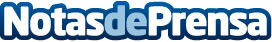 Hasbro recomienda los regalos más esperados para niños este Black Friday Play-Doh, Nerf, Monopoly, Trivial, Jenga, My Little Pony y así hasta 16 serán los principales juguetes de éxitos de estas Navidades. Son dieciséis los juguetes y juegos de mesa que la compañía Hasbro presenta como great gifts y que, además, pueden encontrarse en los diferentes lineales. Desde Play-Doh hasta Marvel, pasando por FurReal o Monopoly. Juguetes para todas las edades que sorprenderán a los niños estas NavidadesDatos de contacto:Begoña Machancoses963622205Nota de prensa publicada en: https://www.notasdeprensa.es/hasbro-recomienda-los-regalos-mas-esperados Categorias: Nacional Entretenimiento Consumo Ocio para niños http://www.notasdeprensa.es